Филиал Республиканского государственного предприятия на праве хозяйственного ведения «Казгидромет» Министерства экологии и природных ресурсов РК по Павлодарской области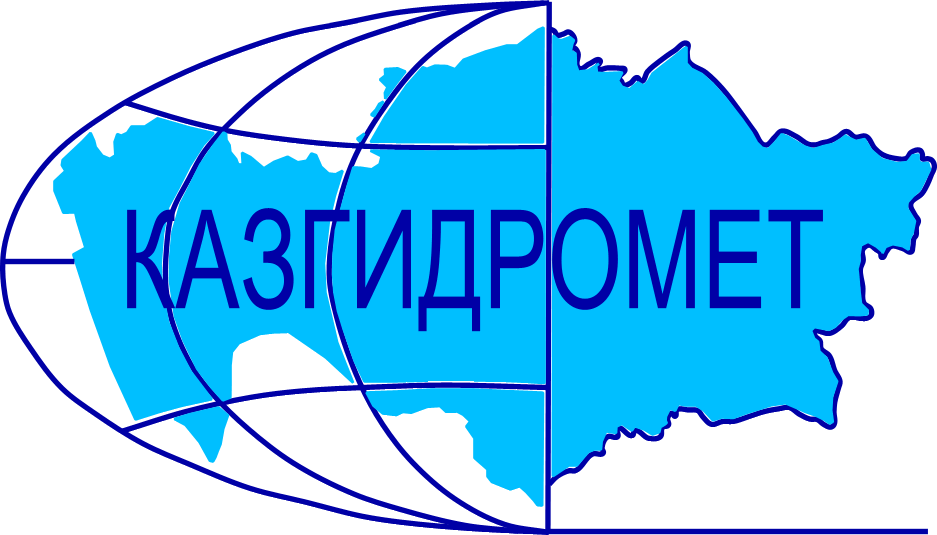 г. Павлодар ул. Естая д. 54Ежедневный гидрологический бюллетень № 30Прогноз опасных гидрометеорологических явленийВ период с 30 по 31 марта 2024 года в связи с прогнозом осадков  и  повышением дневных  температур воздуха до 3-9˚С ожидается активное снеготаяние  и  формирование талого и склонового стоков.Сведения о состоянии водных объектов  Павлодарской области по данным гидрологического мониторинг на государственной сети наблюдений по состоянию на 8 час. 30 марта 2024 годаПримечание: Незначительные повышения уровня воды связано с увеличение сбросов с Шульбинского водохранилища. ВКО ГП Семей с 21.03.2024 г. наблюдается редкий ледоход.          ГП  Семеярка – ледостав, вода на льду.Сведения об водохранилищахСведения об озерахДиректор филиала             		                                                    Г. В. ШпакСоставил (а)Минчакевич М.Тел.: 8 705 146 88 86Қазақстан Республикасы Экология және табиғи ресурстар министрлігінің «Қазгидромет» шаруашылық жүргізу құқығындағы республикалық кәсіпорнының  Павлодар облысы бойынша филиалы Павлодар қаласы  Естай көшесі 54 үй№ 30 Күнделікті гидрологиялық бюллетень                                Гидрометеорологиялық құбылыстың қауіпті болжамы            2024 жылғы 30-31 наурыз аралығында жауын-шашынның болжамына байланысты күндізгі ауа температурасының 3-9˚С дейін жоғарылауына байланысты белсенді қар еруі және еріген және беткейлік ағындардың қалыптасуы күтіледі.Мемлекеттік бақылау желісіндегі гидрологиялық мониторинг деректері бойынша  2024 жылғы 30 наурыздағы сағат  8-дің  Павлодароблысы су нысандарының жай-күйі туралы мәліметтері.Ескерту: Су деңгейінің шамалы жоғарылауы Шүлбі су қоймасынан ағындардың көбеюімен байланысты. ШҚО ГБ Семейде 2024 жылдың 21 наурызынан бастап сирек мұз қозғалысы байқалуда.           ГБ  Семеярка   - мұздану, мұздағы су.Су қоймалары бойынша мәліметтер                                                                     Көлдер туралы мәліметтер                 Филиал директоры		                                                                Г. В. ШпакОрындаушы: Минчакевич М.Тел.: 8 705 146 88 86 Название гидрологического постаОпасный уровеньводы, смУровень воды, смИзменение уровня воды за сутки, ±смТолщина льда, смна 25.03Состояние водного объектар. Ертис г. Павлодар (затон) 800380+770вода на льдур. Ертис г. Павлодар (автодорожный мост)1084257+970неполный ледоставр. Ертис а. Жанабет1282306+570вода на льдур. Ертис а. Ертис 1262183+385вода на льдур. Ертис с. Прииртышское  1967493+182ледоставдата,мартБухтарминское (49620 млн.м³)Бухтарминское (49620 млн.м³)Бухтарминское (49620 млн.м³)Шульбинское (2780 млн.м³)Шульбинское (2780 млн.м³)Шульбинское (2780 млн.м³)Селетинское (230,0 млн.м³)Селетинское (230,0 млн.м³)Селетинское (230,0 млн.м³)дата,мартОбъем, млн.м³% наполненияСредне-суточныйсброс, м³/сОбъем, млн.м³% наполненияСредне-суточный  сброс, м³/сОбъем, млн.м³% наполненияСброс, м³/с272856057,56600223680,4364916571,741,74(утро)282860257,64294227281,7364817776,961,74(утро)292864557,73232083,4519785,6511,1(утро)Название гидрологического постаУровень воды, смИзменение уровня воды за сутки, ±смТолщина льда, смна 25.03Состояние водного объектаоз. Сабындыколь а. Баянауыл257086ледоставГидрологиялық бекеттердің атауыСудың шектік деңгейі, смСу дең-гейі,смСу деңгейі-нің тәулік ішінде өзгеруі,± смМұздың қалыңдығы,смна 25.03Мұз жағдайы және мұздың қалыңдығы, смЕртіс өзені Павлодар қаласы (затон)800380+770МұзқұрсауЕртіс өзені Павлодар қаласы (автожол көпірі)1084257+970Толық емес мұзқұрсауЕртіс өзені Жаңабет ауылы1282306+570Мұз үстіндегі суЕртіс өзені Ертіс ауылы1262183+385Мұз үстіндегі суЕртіс өзені Прииртышское ауылы1967493+182Мұзқұрсаукүні,наурызБұқтырма су қоймасы (49620 млн.м³)Бұқтырма су қоймасы (49620 млн.м³)Бұқтырма су қоймасы (49620 млн.м³)Шүлбі су қоймасы (2780 млн.м³)Шүлбі су қоймасы (2780 млн.м³)Шүлбі су қоймасы (2780 млн.м³)Селетин су қоймасы(230,0 млн.м³)Селетин су қоймасы(230,0 млн.м³)Селетин су қоймасы(230,0 млн.м³)күні,наурызКөлем,млн.м³% жинақтауНақты ағын,м3/сКөлем, млн.м³% жинақтауНақты ағын,м3/сКөлем,млн.м³% жинақтауНақты,м3/с272856057,56600223680,4364916571,741,74(утро)282860257,64294227281,7364817776,961,74(утро)292864557,73232083,4519785,6511,1(утро)Гидрологиялық бекеттердің атауыСу дең-гейі,смСу деңгейі-нің тәулік ішінде өзгеруі,± смМұздың қалыңдығы,см25.03Мұз жағдайы және мұздың қалыңдығы, смСабынкөл көлі Баянауыл ауласы257086Мұзқұрсау